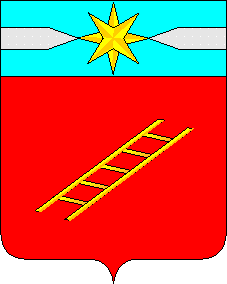 КОНТРОЛЬНО-СЧЕТНЫЙ ОРГАН ЛУХСКОГО МУНИЦИПАЛЬНОГО РАЙОНАИВАНОВСКОЙ ОБЛАСТИ______________________________________________________________155270, Ивановская область, п.Лух, ул.Октябрьская,д.4., тел. 8(49344) 2-12-61   E-mail:  luhkso@yandex.ru «25»декабря 2023г.   ЗАКЛЮЧЕНИЕ №74КОНТРОЛЬНО-СЧЕТНОГО ОРГАНАпо результатам проведения экспертно-аналитического мероприятия«Экспертиза проекта решения Совета Лухского городского поселения «О бюджете Лухского городского поселения на 2024 год и плановый период 2025 и 2026 годов» ко второму чтению      Настоящее заключение подготовлено Контрольно-счетным органом Лухского муниципального района на проект решения Совета Лухского городского поселения «О бюджете Лухского городского поселения на 2024 год и плановый период 2025 и 2026гг.» ко второму чтению (далее – проект решения о бюджете) проведено Контрольно-счетным органом Лухского муниципального района (далее – КСО) на основании плана деятельности Контрольно-счетного органа Лухского муниципального района на 2023 год, утвержденного приказом Председателя Контрольно-счетного органа Лухского муниципального района от 23.12.2022г. №61 и распоряжения Председателя Контрольно-счетного органа от 21.12.2023г. №76.    Предмет экспертно-аналитического мероприятия: проект решения Совета Лухского городского поселения «О бюджете  Лухского  городского поселения на 2024 год и плановый период 2025 и 2026 годов» (ко второму чтению) с приложениями.     Цель экспертно-аналитического мероприятия: определение соблюдения нормативно-правовых актов Российской Федерации, Ивановской области и Лухского муниципального района (далее – действующее законодательство) при составлении проекта бюджета Лухского городского поселения.     Объекты экспертно-аналитического мероприятия:     - Финансовый отдел администрации Лухского муниципального района, как орган, уполномоченный на составление проекта бюджета Лухского городского поселения;     -Администрация Лухского муниципального района, как орган, уполномоченный на обеспечение составления проекта бюджета Лухского городского поселения, а также на внесение его с необходимыми документами на рассмотрение Совета Лухского городского поселения;     - Совет Лухского городского поселения, как орган, уполномоченный на рассмотрение и принятие проекта бюджета Лухского городского поселения.    Срок проведения экспертно-аналитического мероприятия: с 21.12,2023г. по 25.12.2023г.     Руководитель экспертно-аналитического мероприятия: Председатель Контрольно-счетного органа Лухского муниципального района Смирнова Ольга Павловна.     В ходе проведения экспертно-аналитического мероприятия Контрольно-счетным органом Лухского муниципального района установлено следующее:     Проект бюджета Лухского городского поселения на 2024 год и на плановый период 2025 и 2026 годов ко второму чтению представлен в виде проекта решения Совета Лухского городского поселения «О бюджете Лухского городского поселения на 2024 год и на плановый период 2025 и 2026 годов» с приложениями.     Проектом решения о бюджете  предусмотрены изменения, внесенные в проект  о бюджете Лухского городского поселения на 2024 год и на плановый период 2025 и 2026 годов, после проведения Контрольно-счетным органом Лухского муниципального района экспертизы проекта решения «О  бюджете Лухского городского поселения  на 2024 год и плановый период 2025 и 2026 годов» к первому чтению, а именно: проектом решения предлагается внести изменения в показатели основных характеристик бюджета Лухского городского поселения.     Предусмотренные проектом решения изменения показателей основных характеристик бюджета представлены в следующей таблице:руб.     Анализ данных, представленных в таблице, показал, что проектом решения предлагается утвердить:на 2024 год:     - увеличение доходов бюджета на 1 823 544,67 руб.;     - увеличение расходов бюджета на 1 823 544,67 руб.;     - дефицит бюджета 0,00 руб.на 2025 год:     - увеличение доходов бюджета на 385 800,00 руб.;     - увеличение доходов бюджета на 385 800,00 руб.;     - дефицит бюджета 0,00 руб.на 2026 год:     - увеличение доходов бюджета на 1 437 690,00 руб.;     - увеличение расходов бюджета на 1 437 690,00 руб.;     - дефицит бюджета 0,00 руб.     Проектом решения о бюджете предусмотрено внесение изменений в приложение №2 «Доходы бюджета Лухского городского поселения по кодам классификации доходов бюджета на 2024 год и плановый период 2025 и 2026 годов». Анализ предлагаемых изменений на 2024 год и на плановый период 2025 и 2026 годов приведен в Приложении №1 к настоящему заключению.     Проектом решения предлагается внести изменения в пункт 2 статьи 3, изложив в следующей редакции:     «2. Утвердить в пределах общего объема доходов бюджета, утвержденного статьей 1 настоящего решения, объем межбюджетных трансфертов, получаемых:     на 2024 год:1)из областного бюджета в сумме 13 736 994,95 руб.     на 2025 год:1)из областного бюджета в сумме 7 305 630,28 руб.     на 2026 год:1)из областного бюджета в сумме 8 129 702,42 руб.     Проектом решения предусмотрено внесение изменений в приложение №3 «Источники внутреннего финансирования дефицита бюджета Лухского городского поселения на 2024 год и плановый период 2025 и 2026 годов». Анализ предлагаемых изменений на 2024 год и на плановый период 2025 и 2026 годов приведен в Приложении №2 к настоящему заключению.     Проектом решения о бюджете предусмотрено внесение изменений в приложение №4 «Распределение бюджетных ассигнований по целевым статьям (муниципальным программам Лухского городского поселения и не включенным в муниципальные программы Лухского городского поселения направлениям деятельности органов местного самоуправления Лухского городского поселения), группам видов расходов классификации расходов бюджета  поселения на 2024 год». Анализ предлагаемых изменений на 2024 год приведен в Приложении №3 к настоящему заключению.     Проектом решения предусмотрено внесение изменений в приложение №5 «Распределение бюджетных ассигнований по целевым статьям (муниципальным программам Лухского городского поселения и не включенным в муниципальные программы Лухского городского поселения направлениям деятельности органов местного самоуправления Лухского городского поселения), группам видов расходов классификации расходов бюджета поселения на 2025 и 2026 годы». Анализ предлагаемых изменений на 2025 и 2026 годы приведен в Приложении №4 к настоящему заключению.      Проектом решения предлагается внести изменения в приложение №6 «Ведомственная структура расходов бюджета Лухского городского поселения на 2024 год». Анализ предлагаемых изменений на 2024 год приведен в Приложении №5 к настоящему заключению.     Проектом решения предусмотрено внесение изменений в приложение №7 «Ведомственная структура расходов бюджета Лухского городского поселения на 2025 и 2026 годы». Анализ предлагаемых изменений на плановый период 2025 и 2026 годов приведен в Приложении №6 к настоящему заключению.     Проектом решения предусмотрено изменение объема межбюджетных трансфертов, предоставляемых из бюджета Лухского городского поселения  бюджету Лухского муниципального района:на 2024 год объем межбюджетных трансфертов уменьшится на 655 048,00 руб.;на 2025 год – не изменится;на 2026 год – не изменится.     В остальном проект решения о бюджете на 2024 год и на плановый период 2025 и 2026 годов остался неизменным.     Таким образом, проектом решения о бюджете Лухского городского поселения предусмотрены следующие изменения:     - увеличения доходов бюджета поселения на 2024 год на сумму 1 823 544,67 руб. (за счет увеличения доходов бюджета Лухского городского поселения получаемых в виде безвозмездных поступлений от других бюджетов бюджетной системы Российской Федерации);     - увеличения доходов бюджета поселения на 2025 год на сумму 385 800,00 руб. (за счет увеличения доходов бюджета Лухского  городского поселения получаемых в виде безвозмездных поступлений от других бюджетов бюджетной системы Российской Федерации);     -увеличения доходов бюджета поселения на 2026 год на сумму 1 437 690,00 руб. (за счет увеличения доходов бюджета Лухского  городского поселения получаемых в виде безвозмездных поступлений от других бюджетов бюджетной системы Российской Федерации);     - увеличения расходов бюджета поселения на 2024 год на сумму 1 823 544,67 руб. (за счет увеличения доходов бюджета Лухского городского поселения получаемых в виде безвозмездных поступлений от других бюджетов бюджетной системы Российской Федерации);     - увеличения расходов бюджета поселения на 2025 год на сумму 385 800,00 руб. (за счет увеличения доходов бюджета Лухского  городского поселения получаемых в виде безвозмездных поступлений от других бюджетов бюджетной системы Российской Федерации);     -увеличения расходов бюджета поселения на 2026 год на сумму 1 437 690,00 руб. (за счет увеличения доходов бюджета Лухского  городского поселения получаемых в виде безвозмездных поступлений от других бюджетов бюджетной системы Российской Федерации);     - увеличение общего объема условно утвержденных расходов на 2025 год на сумму 7 942,50 руб.;     - увеличение общего объема условно утвержденных расходов на 2026 год на сумму 51 115,00 руб.     В соответствии с требованиями статьи 33 БК РФ проектом решения о бюджете поселения соблюден принцип сбалансированности бюджета Лухского городского поселения.     Общий объем доходов бюджета поселения запланирован на 2024 год в сумме 27 635 842,95 руб., на 2025 год – 21 204 478,28 руб., на 2026 год – 22 028 550,42 руб.     Общий объем расходов бюджета поселения запланирован на 2024 год в сумме 27 635 842,95 руб., на 2025 год – 21 204 478,28 руб., на 2026 год – 22 028 550,42 руб.     Дефицит бюджета Лухского городского поселения на 2024 год запланирован в сумме 0,00 руб., на 2025 год – 0,00 руб., на 2026 год – 0,00 руб.      В соответствии с требованиями  пункта 3 статьи 184.1 БК РФ проектом решения о бюджете общий объем условно утверждаемых расходов на 2025 год установлен в сумме  438 431,20 руб. ( не менее 2,5 % общего объема расходов бюджета без учета расходов бюджета, предусмотренных за счет межбюджетных трансфертов из других бюджетов бюджетной системы РФ, имеющих целевое назначение), на 2026 год в объеме 912 092,40 руб. (не менее 5 % общего объема расходов бюджета без учета расходов бюджета, предусмотренных за счет межбюджетных трансфертов из других бюджетов бюджетной системы РФ, имеющих целевое назначение).     Размер резервного фонда Лухского городского поселения на 2024 год установлен в сумме 300 000,00 руб., на 2025 год – 300 000,00 руб., на 2026 год – 300 000,00 руб.     По результатам экспертно-аналитического мероприятия Контрольно-счетным органом Лухского муниципального района, сделаны следующие выводы:     1.В соответствии с требованиями статьи 33 БК РФ проектом решения о бюджете соблюден принцип сбалансированности бюджета Лухского городского поселения.     Общий объем доходов бюджета поселения запланирован на 2024 год в сумме 27 635 842,95 руб., на 2025 год – 21 204 478,28 руб., на 2026 год – 22 028 550,42 руб.     Общий объем расходов бюджета поселения запланирован на 2024 год в сумме 27 635 842,95 руб., на 2025 год – 21 204 478,28 руб., на 2026 год – 22 028 550,42 руб.     Дефицит бюджета Лухского городского поселения на 2024 год запланирован в сумме 0,00 руб., на 2025 год – 0,00 руб., на 2026 год – 0,00 руб.     2. В соответствии с требованиями  пункта 3 статьи 184.1 БК РФ проектом решения о бюджете общий объем условно утверждаемых расходов на 2025 год установлен в сумме  438 431,20 руб. ( не менее 2,5 % общего объема расходов бюджета без учета расходов бюджета, предусмотренных за счет межбюджетных трансфертов из других бюджетов бюджетной системы РФ, имеющих целевое назначение), на 2026 год в объеме 912 092,40 руб. (не менее 5 % общего объема расходов бюджета без учета расходов бюджета, предусмотренных за счет межбюджетных трансфертов из других бюджетов бюджетной системы РФ, имеющих целевое назначение).     3.     Размер резервного фонда Лухского городского поселения на 2024 год установлен в сумме 300 000,00 руб., на 2025 год – 300 000,00 руб., на 2026 год – 300 000,00 руб.     Проведенный анализ проекта решения о бюджете и документов, составляющих основу формирования бюджета, дает основание сделать вывод о возможности принятия проекта бюджета к рассмотрению Советом Лухского городского поселения.Председатель  Контрольно– счетногооргана Лухского муниципального района:                                    О.П.СмирноваПриложение №1к заключению от 25.12.2023г. №74Приложение №2к заключению от 25.12.2023г. №74Приложение №3к заключению от 25.12.2023г. №74Приложение №4к заключению от 25.12.2023г. №74Приложение №5к заключению от 25.12.2023г. №74Приложение №6к заключению от 25.12.2023г. №74Наименование основных характеристик бюджета(первое чтение)(второе чтение)Отклонение2024 год2024 год2024 год2024 годДоходы бюджета25 812 298,2827 635 842,951 823 544,67Расходы бюджета25 812 298,2827 635 842,951 823 544,67Дефицит (профицит) бюджета (-,+)0,000,000,002025 год2025 год2025 год2025 годДоходы бюджета20 818 678,2821 204 478,28385 800,00Расходы бюджета20 818 678,2821 204 478,28385 800,00Дефицит (профицит) бюджета (-,+)0,000,000,002026 год2026 год2026 год2026 годДоходы бюджета20 590 860,4222 028 550,421 437 690,00Расходы бюджета20 590 860,4222 028 550,421 437 690,00Дефицит (профицит) бюджета (-,+)0,000,000,00Код бюджетной классификации доходовНаименование доходовУтверждено решением о бюджете на 2024 год (руб.) (первое чтение)Предусмотрено проектом решения на 2024 год (второе чтение) (руб.)Откло-нениеУтверждено решением о бюджете на 2025 год (руб.) (первое чтение)Предусмотрено проектом решения на 2025 год (второе чтение) (руб.)Откло-нениеУтверждено решением о бюджете на 2026 год (руб.) (первое чтение)Предусмотрено проектом решения на 2026 год (второе чтение) (руб.)Отклонение1 00 00000 00 0000 000Налоговые и неналоговые доходы13 897 848,0013 897 848,000,0013 897 848,0013 897 848,000,0013 897 848,0013 897 848,000,002 00 00000 00 0000 000Безвозмездные поступления11 913 450,2813 736 994,951 823 544,676 919 830,287 305 630,28385 800,006 692 012,428 129 702,421 437 690,002 02 00000 00 0000 000Безвозмездные поступления от других бюджетов бюджетной системы РФ11 913 450,2813 736 994,951 823 544,676 919 830,287 305 630,28385 800,006 692 012,428 129 702,421 437 690,0028520215001130000150Дотации бюджетам городских поселений на выравнивание бюджетной обеспеченности из субъекта Российской Федерации3 325 000,004 328 700,001 003 700,003 320 700,003 638 400,00317 700,003 320 700,004 343 000,001 022 300,0028520215002130000150Дотации бюджетам городских поселений на поддержку мер по обеспечению сбалансированности бюджетов0,00775 594,67775 594,670,000,000,000,000,000,0028520220216130000150Субсидии бюджетам городских поселений на осуществление дорожной деятельности в отношении автомобильных дорог общего пользования, а также капитального ремонта и ремонта дворовых территорий многоквартирных домов, проездов к дворовым территориям многоквартирных домов населенных пунктов0,000,000,000,000,000,000,000,000,0028520220041130000150Субсидии бюджетам городских поселений на строительство, модернизацию, ремонт и содержание автомобильных дорог общего пользования, в том числе дорог в поселениях (за исключением автомобильных дорог федерального значения)3 286 950,283 286 950,280,003 286 950,283 286 950,280,003 371 312,423 371 312,420,0028520235120130000150Субвенции бюджетам городских поселений на осуществление полномочий по составлению (изменению) списков кандидатов в присяжные заседатели федеральных судов общей юрисдикции в Российской Федерации0,000,000,000,000,000,000,000,000,0028520229999130000150Прочие субсидии бюджетам городских поселений5 000 000,005 000 000,000,000,000,000,000,000,000,0028520240014130000150Межбюджетные трансферты, передаваемые бюджетам городских поселений из бюджетов муниципальных районов на осуществление части полномочий по решению вопросов местного значения в соответствии с заключенными соглашениями0,000,000,000,000,000,000,000,000,0028520225555130000150Субсидии бюджетам городских поселений на реализацию программ формирования современной городской среды0,000,000,000,000,000,000,000,000,0028520249999130000150Прочие межбюджетные трансферты, передаваемые бюджетам городских поселений0,000,000,000,000,000,000,000,000,0028520235118130000150Субвенции бюджетам городских поселений на осуществление первичного воинского учета органам местного самоуправления поселения, муниципальных и городских округов301 500,00345 750,0044 250,00312 180,00380 280,0068 100,000,00415 390,00415 390,002 07 00000 00 0000 000Прочие безвозмездные поступления1 000,001000,000,001 000,001 000,000,001 000,001 000,000,002 07 05030 13 0000 150Прочие безвозмездные поступления в бюджеты городских поселений1 000,001000,000,001 000,001 000,000,001 000,001 000,000,00Всего доходов:Всего доходов:25 812 298,2827 635 842,951 823 544,6720 818 678,2821 204 478,28385 800,0020 590 860,4222 028 550,421 437 690,00Наименование кода классификации источников финансирования дефицита бюджетаУтверждено решением о бюджете на 2024 год (руб.)Предусмотрено проектом решения на 2024 год (второе чтение) (руб.)ОтклонениеУтверждено решением о бюджете на 2025 год (руб.)Предусмотрено проектом решения на 2025 год (второе чтение) (руб.)ОтклонениеУтверждено решением о бюджете на 2026 год (руб.)Предусмотрено проектом решения на 2026 год (второе чтение) (руб.)ОтклонениеИСТОЧНИКИ ВНУТРЕННЕГО ФИНАНСИРОВАНИЯ ДЕФИЦИТА РАЙОННОГО БЮДЖЕТА0,000,000,000,000,000,000,000,000,00Изменение остатков средств на счетах по учету средств бюджета0,000,000,000,000,000,000,000,000,00Увеличение прочих остатков денежных средств бюджетов -25812298,28-27635842,951 823 544,67-20818678,28-21204478,28385 800,00-20590860,42-22028550,421 437 690,00Уменьшение прочих остатков денежных средств бюджетов 25812298,2827635842,951823544,6720818678,2821204478,28385800,0020590860,4222028550,421 437690,00НаименованиеЦелевая статьяВид расходовУтверждено решением о бюджете на 2024 год (руб.)Предусмотрено проектом решения на 2024 год (второе чтение) (руб.)ОтклонениеМуниципальная программа  Лухского городского поселения «Обеспечение финансирования непредвиденных  расходов Лухского городского поселения»0100000000300 000,00300 000,000,00Подпрограмма  «Управление резервными средствами  Лухского городского поселения»0110000000300 000,00300 000,000,00Основное мероприятие «Управление резервным фондом  Лухского городского поселения»0110100000300 000,00300 000,000,00Резервный фонд  Лухского городского поселения (Иные бюджетные ассигнования)0110120010800300 000,00300 000,000,00Муниципальная программа Лухского городского поселения  «Обеспечение безопасности граждан в Лухском городском поселении»0200000000150 000,00150 000,000,00Подпрограмма «Развитие гражданской обороны, защиты населения и территорий от чрезвычайных ситуаций, обеспечения пожарной безопасности  и безопасности людей на водных объектах»0210000000150 000,00150 000,000,00Основное мероприятие «Развитие Лухского городского поселения в системе гражданской обороны, защиты населения и территорий от чрезвычайных ситуаций, гражданская оборона и обеспечение пожарной безопасности и безопасности людей на водных объектах»0210100000150 000,00150 000,000,00Развитие Лухского городского поселения в системе гражданской обороны, защиты населения и территорий от чрезвычайных ситуаций, гражданская оборона (Закупка товаров, работ и услуг для государственных (муниципальных) нужд)021010006020015 000,0015 000,000,00Обеспечение пожарной безопасности Лухского городского поселения (Закупка товаров, работ и услуг для государственных (муниципальных) нужд)0210100070200135 000,00135 000,000,00Муниципальная программа Лухского городского поселения «Содержание и ремонт  автомобильных дорог,  инженерных сооружений на них, в границах Лухского городского поселения»03000000005 786 950,287 323 404,791 536 454,51Подпрограмма «Текущее содержание дорог, ремонт дорог, ремонт тротуаров, ремонт придомовых территорий Лухского городского поселения»03100000005 786 950,287 323 404,791 536 454,51Основное мероприятие «Реализация мероприятий в области дорожного хозяйства дорог,  инженерных сооружений на них, в границах Лухского городского поселения»03101000005 786 950,287 323 404,791 536 454,51Реализация мероприятий в области дорожного хозяйства Лухского городского поселения (Закупка товаров, работ и услуг для государственных (муниципальных) нужд)03101000802002 500 000,003 863 457,131 363 457,13Реализация мероприятий в области дорожного хозяйства Лухского городского поселения (Иные бюджетные ассигнования)03101000808000,000,000,00Субсидии бюджетам городских поселений на осуществление дорожной деятельности в отношении автомобильных дорог общего пользования, а также капитального ремонта и ремонта дворовых территорий многоквартирных домов, проездов к дворовым территориям многоквартирных домов населенных пунктов (Закупка товаров, работ и услуг для государственных (муниципальных) нужд)03101805102000,000,000,00Финансовое обеспечение дорожной деятельности на автомобильных дорогах общего пользования местного значения (Закупка товаров, работ и услуг для государственных (муниципальных) нужд)03101S86002000,000,000,00Софинансирование расходов на строительство (реконструкцию), капитальный ремонт, ремонт и содержание автомобильных дорог общего пользования местного значения, в том числе формирование муниципальных дорожных фондов за счёт средств бюджета Лухского городского поселения (Закупка товаров, работ и услуг для государственных (муниципальных) нужд)03101S05102003 286 950,283 459 947,66172 997,38Финансовое обеспечение дорожной деятельности на автомобильных дорогах общего пользования местного значения (Закупка товаров, работ и услуг для государственных (муниципальных) нужд)  03101865002000,000,000,00Основное мероприятие «Осуществление полномочий по решению вопросов местного значения в соответствии с заключёнными соглашениями передаваемые бюджету Лухского городского поселения из районного бюджета»03101000000,000,000,00Развитие автомобильных дорог общего пользования местного значения Лухского муниципального района Ивановской области в соответствии с заключёнными соглашениями передаваемые бюджету Лухского городского поселения из районного бюджета (Закупка товаров, работ и услуг для государственных (муниципальных) нужд)03102002702440.000,000,00Расходы на строительство (реконструкцию), капитальный ремонт, ремонт и содержание автомобильных дорог общего пользования местного значения, в том числе на формирование муниципальных дорожных фондов (Закупка товаров, работ и услуг для государственных (муниципальных) нужд)03102S05102440.000,000,00Расходы на проектирование, строительство, реконструкцию автомобильных дорог общего пользования местного значения с твердым покрытием до сельских населенных пунктов, не имеющих круглогодичной связи с сетью автомобильных дорог общего пользования, а также на их капитальный ремонт и ремонт (Закупка товаров, работ и услуг для государственных (муниципальных) нужд)03102S05202440.000,000,00Муниципальная программа Лухского городского поселения «Развитие жилищно-коммунального хозяйства Лухского городского поселения»04000000004 216 288,274 216 288,270,00Подпрограмма «Содержание муниципального жилищного фонда Лухского городского поселения»0410000000260 000.00260 000.000,00Основное мероприятие  «Содержание  жилищного хозяйства   Лухского городского поселения»0410100000260 000.00260 000.000,00Ремонт и содержание муниципального жилищного фонда  Лухского городского поселения (Закупка товаров, работ и услуг для государственных (муниципальных) нужд)0410100090200260 000.00260 000.000,00Подпрограмма «Реализация мероприятий в области коммунального хозяйства Лухского городского поселения»04200000000,000,000,00Основное мероприятие «Модернизация объектов коммунальной инфраструктуры и обеспечение функционирования систем жизнеобеспечения»04201000000,000,000,00Возмещение недополученных доходов, возникающих из-за разницы между экономически обоснованным тарифом и размером платы населения за одну помывку при оказании услуг по помывке в поселковой бане (Иные бюджетные ассигнования)04201001008000,000,000,00Реализация мероприятий по модернизации объектов коммунальной инфраструктуры Лухского городского поселения (Закупка товаров, работ и услуг для государственных (муниципальных) нужд)04201001102000,000,000,00Иные межбюджетные трансферты бюджету муниципального района из бюджета городского поселения  на осуществление  полномочия на реализацию мероприятий по модернизации объектов коммунальной инфраструктуры Лухского городского поселения в соответствии с законодательством РФ  в пределах преданных на исполнение полномочия финансовых средств из бюджета Лухского  городского поселения (Межбюджетные трансферты)04201601105000,000,000,00Подпрограмма «Благоустройство территории Лухского городского поселения»04300000003 786 288,273 786 288,270,00Основное мероприятие «Благоустройство территории Лухского городского поселения»04301000003 786 288,273 786 288,270,00Реализация мероприятий по содержанию сети уличного освещения Лухского городского поселения (Закупка товаров, работ и услуг для государственных (муниципальных) нужд)04301001202001 700 000,001 700 000,000,00Реализация мероприятий по организации и содержанию мест захоронения Лухского городского поселения (Закупка товаров, работ и услуг для государственных (муниципальных) нужд)  0430100130200300 000,00300 000,000,00Прочие мероприятия по благоустройству Лухского городского поселения (Закупка товаров, работ и услуг для государственных (муниципальных) нужд)04301001402001 786 288,271 786 288,270,00Подпрограмма «Проведение ремонта, содержания и учета имущества находящегося в собственности Лухского городского поселения»0440000000170 000,00170 000,000,00Основное мероприятие «Проведение ремонта, содержания и учета имущества находящегося в собственности Лухского городского поселения»0440100000170 000,00170 000,000,00Расходы  на проведение ремонта, содержания и учета имущества находящегося в собственности Лухского городского поселения (Закупка товаров, работ и услуг для государственных (муниципальных) нужд)0440100200200170 000,00169 400,00-600,00Расходы на проведение ремонта , содержания и учета имущества находящегося в собственности Лухского городского поседения (Иные бюджетные ассигнования)04401002008000,00600,00600,00Подготовка проекта внесения изменений в документы территориального планирования, правила землепользования и застройки (Закупка товаров, работ и услуг для государственных (муниципальных) нужд)04401S30202000,000,000,00Муниципальная программа Лухского городского поселения «Культура Лухского городского поселения»050000000014 763 059,7314 779 399,8916 340,16Подпрограмма «Создание условий для организации досуга и обеспечение жителей поселения услугами муниципального бюджетного учреждения культуры Лухского городского поселения»051000000012 213 569,73 12 229 909,8916 340,16Основное мероприятие «Создание условий для организации досуга и обеспечение жителей поселения услугами муниципального бюджетного учреждения культуры Лухского городского поселения»051010000010 731 769,7311 403 157,89671 388,16«Обеспечение деятельности муниципального бюджетного учреждения «Культурно-досуговый комплекс Лухского городского поселения Лухского муниципального района Ивановской области» (Предоставление субсидий бюджетным, автономным учреждениям и иным некоммерческим организациям)05101001506005 468 611,846 140 000,00671 388,16Расходы на поэтапное доведение средней заработной платы работникам культуры муниципальных учреждений культуры Ивановской области до средней заработной платы в Ивановской области (Предоставление субсидий бюджетным, автономным учреждениям и иным некоммерческим организациям)05101S03406000,000,000,00Софинансирование расходов, связанных с поэтапным доведением средней заработной платы работникам культуры муниципальных учреждений культуры Ивановской области до средней заработной платы в Ивановской области (Предоставление субсидий бюджетным, автономным учреждениям и иным некоммерческим организациям)05101803406000,000,000,00Расходы на обеспечение развития и укреплению материально-технической базы муниципальных домов культуры (Предоставление субсидий бюджетным, автономным учреждениям и иным некоммерческим организациям)05101R55826000,000,000,00Расходы на обеспечение развития и укреплению материально-технической базы муниципальных домов культуры05101819800,000,000,00Софинансирование расходов на обеспечение развития и укреплению материально-технической базы муниципальных домов культуры Лухского городского поселения (Предоставление субсидий бюджетным, автономным учреждениям и иным некоммерческим организациям)05101S19806005 263 157,895 263 157,890,00Основное мероприятие «Создание условий для организации библиотечного обслуживания жителей  Лухского городского поселения»05102000001 481 800,00826 752,00-655 048,00Иные межбюджетные трансферты бюджету муниципального района из бюджета городского поселения  на осуществление части полномочий в области  организации библиотечного обслуживания населения в соответствии с законодательством РФ  в пределах преданных на исполнение полномочий финансовых средств из бюджета Лухского  горродского поселения (Межбюджетные трансферты)05102602005001 481 800,00826 752,00-655 048,00Иные межбюджетные трансферты бюджету муниципального района из бюджета городского поселения на софинансирование расходов, связанных с поэтапным доведением средней заработной платы работникам культуры муниципальных учреждений культуры Ивановской области до средней заработной платы в Ивановской области по  осуществлению части полномочий в области  организации библиотечного обслуживания населения в соответствии с законодательством РФ  в пределах преданных на исполнение полномочий финансовых средств из бюджета Лухского  городского поселения (Межбюджетные трансферты)05102S03405000,000,000,00Иные межбюджетные трансферты бюджету муниципального района из бюджета городского поселения на поэтапное доведением средней заработной платы работникам культуры муниципальных учреждений культуры Ивановской области до средней заработной платы в Ивановской области  по осуществлению части полномочий в области  организации библиотечного обслуживания населения в соответствии с законодательством РФ  в пределах преданных на исполнение полномочий финансовых средств из бюджета Лухского  городского поселения (Межбюджетные трансферты)05102803405000,000,000,00Иные межбюджетные трансферты бюджету муниципального района из бюджета городского поселения на расходы по комплектованию книжных фондов  в соответствии с законодательством РФ  в пределах преданных на исполнение полномочий финансовых средств из бюджета Лухского  городского поселения (Межбюджетные трансферты)05102R51915000,000,000,00Подпрограмма «Содержание и развитие Муниципального казенного учреждения Лухский краеведческий музей им.Н.Н.Бенардоса»05200000002 549 490,002 549 490,000,00Основное мероприятие «Содержание и развитие Муниципального казенного учреждения Лухский краеведческий музей им.Н.Н.Бенардоса»05201000002 549 490,002 549 490,000,00Обеспечение деятельности Муниципального казенного учреждения Лухский краеведческий музей им.Н.Н.Бенардоса05201001702 549 490,002 549 490,000,00Обеспечение деятельности Муниципального казенного учреждения Лухский краеведческий музей им.Н.Н.Бенардоса (Расходы на выплаты персоналу в целях обеспечения выполнения функций государственными (муниципальными) органами, казенными учреждениями, органами управления государственными внебюджетными фондами)05201001701001 686 090,001 686 090,000,00Обеспечение деятельности Муниципального казенного учреждения Лухский краеведческий музей им.Н.Н.Бенардоса (Закупка товаров, работ и услуг для государственных (муниципальных) нужд)0520100170200863 400,00863 400,000,00Обеспечение деятельности Муниципального казенного учреждения Лухский краеведческий музей им.Н.Н.Бенардоса (Иные бюджетные ассигнования)05201001708000.000.000,00Софинансирование расходов, связанных с поэтапным доведением средней заработной платы работникам культуры муниципальных учреждений культуры Ивановской области до средней заработной платы в Ивановской области (Расходы на выплаты персоналу в целях обеспечения выполнения функций государственными (муниципальными) органами, казенными учреждениями, органами управления государственными внебюджетными фондами)05201803401000,000,000,00Поэтапное доведением средней заработной платы работникам культуры муниципальных учреждений культуры Ивановской области до средней заработной платы в Ивановской области (Расходы на выплаты персоналу в целях обеспечения выполнения функций государственными (муниципальными) органами, казенными учреждениями, органами управления государственными внебюджетными фондами)05201S03401000,000,000,00Укрепление материально-технической базы муниципальных учреждений культуры Ивановской области  (Закупка товаров, работ и услуг для государственных (муниципальных) нужд)05201S19802000,000,000,00Муниципальная программа Лухского городского поселения «Социальная поддержка граждан Лухского городского поселения»060000000036 000,0036 000,000,00Подпрограмма «Выплаты ежемесячного пенсионного обеспечения, ежемесячной доплаты к трудовой пенсии по старости отдельным категориям граждан»061000000036 000.0036 000,000,00Основное мероприятие «Выплаты ежемесячного пенсионного обеспечения, ежемесячной доплаты к трудовой пенсии по старости отдельным категориям граждан»061010000036 000.0036 000,000,00Доплаты к пенсиям лицам, замещавшим выборные муниципальные должности и муниципальные должности муниципальной службы Лухского городского поселения (Социальное обеспечение и иные выплаты населению)  061010018030036 000.0036 000.000,00Муниципальная программа  Лухского городского поселения «Формирование современной городской среды Лухского городского поселения»070000000050 000,0050 000,000,00Подпрограмма «Обеспечение мероприятий по формированию современной городской среды Лухского городского поселения»071000000050 000,0050 000,000,00Основное мероприятие «Обеспечение мероприятий по формированию современной городской среды Лухского городского поселения»071010000050 000,0050 000,000,00Софинансирование расходов на обеспечение мероприятий по формированию современной городской среды Лухского городского поселения (Закупка товаров, работ и услуг для государственных (муниципальных) нужд)07101L55502000,000,000,00Обеспечение мероприятий по формированию современной городской среды Лухского городского поселения за счёт средств субсидии из областного бюджета (Иные бюджетные ассигнования)07101R55508000,000,000,00Реализация проектов развития территорий муниципальных образований Ивановской области основанных на местных инициативах (инициативных проектов)  (Закупка товаров, работ и услуг для государственных (муниципальных) нужд)071F2S51002000,000,000,00Выполнение строительного контроля за проведением работ по реализации проектов развития территорий муниципальных образований Ивановской области, основанных на местных инициативах (инициативных проектов), в 2022 году (Закупка товаров, работ и услуг для государственных (муниципальных) нужд)071010028020050 000,0050 000,000,00Муниципальная программа Лухского городского поселения «Развитие газификации Лухского городского поселения Ивановской области»08000000000,00-0,00Подпрограмма «Развитие газификации Лухского городского поселения Ивановской области»08100000000,00-0,00Основное мероприятие «Развитие газификации Лухского городского поселения Ивановской области»08101000000,00-0,00Проектирование поселкового газопровода п.Лух Ивановской области (Закупка товаров, работ и услуг для государственных (муниципальных) нужд)08101002402000,00-0,00Непрограммные направления деятельности органов  местного самоуправления Лухского городского поселения4000000000510 000,00780 750,00270 750,00Расходы на исполнение судебных актов (Закупка товаров, работ и услуг для государственных (муниципальных) нужд)4090090120200200 000,00426 500,00226 500,00Осуществление первичного воинского учета на территориях, где отсутствуют военные комиссариаты, в рамках иных непрограммных направлений деятельности органов  местного самоуправления Лухского городского поселения (Расходы на выплаты персоналу в целях обеспечения выполнения функций государственными (муниципальными) органами, казенными учреждениями, органами управления государственными внебюджетными фондами)40900901301000,000,000,00Выполнение других обязательств.  Расходы на оплату членских взносов в Совет муниципальных образований Ивановской области (Иные бюджетные ассигнования)40900901408008 500,00 8 500,000,00Составление (изменение) списков кандидатов в присяжные заседатели федеральных судов общей юрисдикции в Российской Федерации (Закупка товаров, работ и услуг для государственных (муниципальных) нужд)40900512002000,000,000,00Осуществление первичного воинского учета на территориях, где отсутствуют военные комиссариаты, в рамках иных непрограммных направлений деятельности органов  местного самоуправления Лухского городского поселения (Расходы на выплаты персоналу в целях обеспечения выполнения функций государственными (муниципальными) органами, казенными учреждениями, органами управления государственными внебюджетными фондами)4090051180100301 500,00345 750,0044 250,00Всего расходов:25 812 298,2827 635 842,951 823 544,67НаименованиеЦелевая статьяВид расходовУтверждено решением о бюджете на 2025 год (руб.)Предусмотрено проектом решения на 2025 год (второе чтение) (руб.)ОтклонениеУтверждено решением о бюджете на 2026 год (руб.)Предусмотрено проектом решения на 2026 год (второе чтение) (руб.)ОтклонениеМуниципальная программа  Лухского городского поселения «Обеспечение финансирования непредвиденных  расходов Лухского городского поселения»0100000000300 000,00300 000,000,00300 000,00300 000,000,00Подпрограмма  «Управление резервными средствами  Лухского городского поселения»0110000000300 000,00300 000,000,00300 000,00300 000,000,00Основное мероприятие «Управление резервным фондом  Лухского городского поселения»0110100000300 000,00300 000,000,00300 000,00300 000,000,00Резервный фонд  Лухского городского поселения (Иные бюджетные ассигнования)0110120010800300 000,00300 000,000,00300 000,00300 000,000,00Муниципальная программа Лухского городского поселения  «Обеспечение безопасности граждан в Лухском городском поселении»0200000000150 000,00150 000,000,00150 000,00150 000,000,00Подпрограмма «Развитие гражданской обороны, защиты населения и территорий от чрезвычайных ситуаций, обеспечения пожарной безопасности  и безопасности людей на водных объектах»0210000000150 000,00150 000,000,00150 000,00150 000,000,00Основное мероприятие «Развитие Лухского городского поселения в системе гражданской обороны, защиты населения и территорий от чрезвычайных ситуаций, гражданская оборона и обеспечение пожарной безопасности и безопасности людей на водных объектах»0210100000150 000,00150 000,000,00150 000,00150 000,000,00Развитие Лухского городского поселения в системе гражданской обороны, защиты населения и территорий от чрезвычайных ситуаций, гражданская оборона (Закупка товаров, работ и услуг для государственных (муниципальных) нужд)021010006020015 000,0015 000,000,0015 000,0015 000,000,00Обеспечение пожарной безопасности Лухского городского поселения (Закупка товаров, работ и услуг для государственных (муниципальных) нужд)0210100070200135 000,00135 000,000,00135 000,00135 000,000,00Муниципальная программа Лухского городского поселения «Содержание и ремонт  автомобильных дорог,  инженерных сооружений на них, в границах Лухского городского поселения»03000000005491539,045801296,54309757,55575901,186547086,18971185,00Подпрограмма «Текущее содержание дорог, ремонт дорог, ремонт тротуаров, ремонт придомовых территорий Лухского городского поселения»03100000005491539,045801296,54309757,505575901,186547086,18971185,00Основное мероприятие «Реализация мероприятий в области дорожного хозяйства дорог,  инженерных сооружений на них, в границах Лухского городского поселения»03101000005491539,045801296,54309757,505575901,186547086,18971185,00Реализация мероприятий в области дорожного хозяйства Лухского городского поселения (Закупка товаров, работ и услуг для государственных (муниципальных) нужд)03101000802002204588,762341348,88136760,122204588,762998336,26793747,50Софинансирование расходов на строительство (реконструкцию), капитальный ремонт, ремонт и содержание автомобильных дорог общего пользования местного значения, в том числе формирование муниципальных дорожных фондов за счёт средств бюджета Лухского городского поселения (Закупка товаров, работ и услуг для государственных (муниципальных) нужд)03101S05102003286950,283459947,66172997,383371312,423548749,92177437,50Основное мероприятие «Осуществление полномочий по решению вопросов местного значения в соответствии с заключёнными соглашениями передаваемые бюджету Лухского городского поселения из районного бюджета»03102000000,000,000,000,000,000,00Осуществление полномочий по решению вопросов местного значения на  Развитие автомобильных дорог общего пользования местного значения Лухского муниципального района Ивановской области в соответствии с заключёнными соглашениями передаваемые бюджету Лухского городского поселения из районного бюджета (Закупка товаров, работ и услуг для государственных (муниципальных) нужд03102002702000,000,000,000,000,000,00Развитие автомобильных дорог общего пользования местного значения Лухского муниципального района Ивановской области в соответствии с заключёнными соглашениями передаваемые бюджету Лухского городского поселения из районного бюджета (Закупка товаров, работ и услуг для государственных (муниципальных) нужд)03102002702000.000,000,000,000,000,00Расходы на строительство (реконструкцию), капитальный ремонт, ремонт и содержание автомобильных дорог общего пользования местного значения, в том числе на формирование муниципальных дорожных фондов (Закупка товаров, работ и услуг для государственных (муниципальных) нужд)03102S05102000.000,000,000,000,000,00Расходы на проектирование, строительство, реконструкцию автомобильных дорог общего пользования местного значения с твердым покрытием до сельских населенных пунктов, не имеющих круглогодичной связи с сетью автомобильных дорог общего пользования, а также на их капитальный ремонт и ремонт (Закупка товаров, работ и услуг для государственных (муниципальных) нужд)03102S05202000.000,000,000,000,000,00Муниципальная программа Лухского городского поселения «Развитие жилищно-коммунального хозяйства Лухского городского поселения»04000000004513468,704513468,700,004132980,004132980,000,00Подпрограмма «Содержание муниципального жилищного фонда Лухского городского поселения»0410000000210000,00210000,000,00210000,00210000,000,00Основное мероприятие  «Содержание  жилищного хозяйства   Лухского городского поселения»0410100000210000,00210000,000,00210000,00210000,000,00Ремонт и содержание муниципального жилищного фонда  Лухского городского поселения (Закупка товаров, работ и услуг для государственных (муниципальных) нужд)0410100090200210000,00210000,000,00210000,00210000,000,00Подпрограмма «Реализация мероприятий в области коммунального хозяйства Лухского городского поселения»04200000000,000,000,000,000,000,00Основное мероприятие «Модернизация объектов коммунальной инфраструктуры и обеспечение функционирования систем жизнеобеспечения»04201000000,000,000,000,000,000,00Возмещение недополученных доходов, возникающих из-за разницы между экономически обоснованным тарифом и размером платы населения за одну помывку при оказании услуг по помывке в поселковой бане (Иные бюджетные ассигнования)04201001008000,000,000,000,000,000,00Реализация мероприятий по модернизации объектов коммунальной инфраструктуры Лухского городского поселения (Межбюджетные трансферты)04201001105000,000,000,000,000,000,00Иные межбюджетные трансферты бюджету муниципального района из бюджета городского поселения  на осуществление  полномочия на реализацию мероприятий по модернизации объектов коммунальной инфраструктуры Лухского городского поселения в соответствии с законодательством РФ  в пределах преданных на исполнение полномочия финансовых средств из бюджета Лухского  городского поселения (Межбюджетные трансферты)04201601105000,000,000,000,000,000,00Подпрограмма «Благоустройство территории Лухского городского поселения»04300000004263468,704263468,700,003882980,003882980,000,00Основное мероприятие «Благоустройство территории Лухского городского поселения»04301000004263468,704263468,700,003882980,003882980,000,00Реализация мероприятий по содержанию сети уличного освещения Лухского городского поселения (Закупка товаров, работ и услуг для государственных (муниципальных) нужд)04301001202001 700 000,001 700 000,000,001700000,001700000,000,00Реализация мероприятий по организации и содержанию мест захоронения Лухского городского поселения (Закупка товаров, работ и услуг для государственных (муниципальных) нужд)  0430100130200300 000,00300 000,000,00300000,00300000,000,00Прочие мероприятия по благоустройству Лухского городского поселения (Закупка товаров, работ и услуг для государственных (муниципальных) нужд)04301001402002263468,702263468,700,001882980,001882980,000,00Подпрограмма «Проведение ремонта, содержания и учета имущества находящегося в собственности Лухского городского поселения»044000000040000,0040000,000,0040000,0040000,000,00Основное мероприятие «Проведение ремонта, содержания и учета имущества находящегося в собственности Лухского городского поселения»044010000040000,0040000,000,0040000,0040000,000,00Расходы  на проведение ремонта, содержания и учета имущества находящегося в собственности Лухского городского поселения (Закупка товаров, работ и услуг для государственных (муниципальных) нужд)044010020020040000,0039400,00-600,0040000,0039400,00-600,00Расходы  на проведение ремонта, содержания и учета имущества находящегося в собственности Лухского городского поселения (Иные бюджетные ассигнования)04401002008000,00600,00600,000,00600,00600,00Муниципальная программа Лухского городского поселения «Культура Лухского городского поселения»05000000009326501,849326501,840,009326501,849326501,840,00Подпрограмма «Создание условий для организации досуга и обеспечение жителей поселения услугами муниципального бюджетного учреждения культуры Лухского городского поселения»05100000006950411,846950411,840,006950411,846950411,840,00Основное мероприятие «Создание условий для организации досуга и обеспечение жителей поселения услугами муниципального бюджетного учреждения культуры Лухского городского поселения»05101000005468611,845468611,840,005468611,845468611,840,00«Обеспечение деятельности муниципального бюджетного учреждения «Культурно-досуговый комплекс Лухского городского поселения Лухского муниципального района Ивановской области» (Предоставление субсидий бюджетным, автономным учреждениям и иным некоммерческим организациям)05101001506005468611,845468611,840,005468611,845468611,840,00Расходы на поэтапное доведение средней заработной платы работникам культуры муниципальных учреждений культуры Ивановской области до средней заработной платы в Ивановской области (Предоставление субсидий бюджетным, автономным учреждениям и иным некоммерческим организациям)05101S03406000,000,000,000,000,000,00Софинансирование расходов, связанных с поэтапным доведением средней заработной платы работникам культуры муниципальных учреждений культуры Ивановской области до средней заработной платы в Ивановской области (Предоставление субсидий бюджетным, автономным учреждениям и иным некоммерческим организациям)05101803406000,000,000,000,000,00,00Основное мероприятие «Создание условий для организации библиотечного обслуживания жителей  Лухского городского поселения»05102000001481800,001481800,000,001481800,001481800,000,00Иные межбюджетные трансферты бюджету муниципального района из бюджета городского поселения  на осуществление части полномочий в области  организации библиотечного обслуживания населения в соответствии с законодательством РФ  в пределах преданных на исполнение полномочий финансовых средств из бюджета Лухского  горродского поселения (Межбюджетные трансферты)05102602005001481800,001481800,000,001481800,001481800,000,00Иные межбюджетные трансферты бюджету муниципального района из бюджета городского поселения на софинансирование расходов, связанных с поэтапным доведением средней заработной платы работникам культуры муниципальных учреждений культуры Ивановской области до средней заработной платы в Ивановской области по  осуществлению части полномочий в области  организации библиотечного обслуживания населения в соответствии с законодательством РФ  в пределах преданных на исполнение полномочий финансовых средств из бюджета Лухского  городского поселения (Межбюджетные трансферты)05102S03405000,000,000,000,000,000,00Иные межбюджетные трансферты бюджету муниципального района из бюджета городского поселения на поэтапное доведением средней заработной платы работникам культуры муниципальных учреждений культуры Ивановской области до средней заработной платы в Ивановской области  по осуществлению части полномочий в области  организации библиотечного обслуживания населения в соответствии с законодательством РФ  в пределах преданных на исполнение полномочий финансовых средств из бюджета Лухского  городского поселения (Межбюджетные трансферты)05102803405000,000,000,000,000,000,00Иные межбюджетные трансферты бюджету муниципального района из бюджета городского поселения на расходы по комплектованию книжных фондов  в соответствии с законодательством РФ  в пределах преданных на исполнение полномочий финансовых средств из бюджета Лухского  городского поселения (Межбюджетные трансферты)05102R51915000,000,000,000,000,000,00Подпрограмма «Содержание и развитие Муниципального казенного учреждения Лухский краеведческий музей им.Н.Н.Бенардоса»05200000002376090,002376090,000,002376090,002376090,000,00Основное мероприятие «Содержание и развитие Муниципального казенного учреждения Лухский краеведческий музей им.Н.Н.Бенардоса»05201000002376090,002376090,000,002376090,002376090,000,00Обеспечение деятельности Муниципального казенного учреждения Лухский краеведческий музей им.Н.Н.Бенардоса05201001702376090,002376090,000,002376090,002376090,000,00Обеспечение деятельности Муниципального казенного учреждения Лухский краеведческий музей им.Н.Н.Бенардоса (Расходы на выплаты персоналу в целях обеспечения выполнения функций государственными (муниципальными) органами, казенными учреждениями, органами управления государственными внебюджетными фондами)05201001701001686090,001686090,000,001686090,001686090,000,00Обеспечение деятельности Муниципального казенного учреждения Лухский краеведческий музей им.Н.Н.Бенардоса (Закупка товаров, работ и услуг для государственных (муниципальных) нужд)0520100170200690000,00690000,000,00690000,00690000,000,00Софинансирование расходов, связанных с поэтапным доведением средней заработной платы работникам культуры муниципальных учреждений культуры Ивановской области до средней заработной платы в Ивановской области (Расходы на выплаты персоналу в целях обеспечения выполнения функций государственными (муниципальными) органами, казенными учреждениями, органами управления государственными внебюджетными фондами)05201803401000,000,000,000,000,000,00Поэтапное доведением средней заработной платы работникам культуры муниципальных учреждений культуры Ивановской области до средней заработной платы в Ивановской области (Расходы на выплаты персоналу в целях обеспечения выполнения функций государственными (муниципальными) органами, казенными учреждениями, органами управления государственными внебюджетными фондами)05201S03401000,000,000,000,000,000,00Муниципальная программа Лухского городского поселения «Социальная поддержка граждан Лухского городского поселения»060000000036 000,0036 000,000,0036 000,0036 000,000,00Подпрограмма «Выплаты ежемесячного пенсионного обеспечения, ежемесячной доплаты к трудовой пенсии по старости отдельным категориям граждан»061000000036 000,0036 000,000,0036 000,0036 000,000,00Основное мероприятие «Выплаты ежемесячного пенсионного обеспечения, ежемесячной доплаты к трудовой пенсии по старости отдельным категориям граждан»061010000036 000,0036 000,000,0036 000,0036 000,000,00Доплаты к пенсиям лицам, замещавшим выборные муниципальные должности и муниципальные должности муниципальной службы Лухского городского поселения (Социальное обеспечение и иные выплаты населению)  061010018030036 000.0036 000,000,0036 000,0036 000,000,00Муниципальная программа  Лухского городского поселения «Формирование современной городской среды Лухского городского поселения»070000000050 000,0050 000,000,000,000,000,00Подпрограмма «Обеспечение мероприятий по формированию современной городской среды Лухского городского поселения»071000000050 000,0050 000,000,000,000,000,00Основное мероприятие «Обеспечение мероприятий по формированию современной городской среды Лухского городского поселения»071010000050 000,0050000,000,000,000,000,00Выполнение строительного контроля за проведением работ по реализации проектов развития территорий муниципальных образований Ивановской области, основанных на местных инициативах (инициативных проектов), в 2022 году (Закупка товаров, работ и услуг для государственных (муниципальных) нужд)071010028020050 000,0050 000,000,000,000,000,00Софинансирование расходов на обеспечение мероприятий по формированию современной городской среды Лухского городского поселения (Закупка товаров, работ и услуг для государственных (муниципальных) нужд)07101L55502000,000,000,000,000,000,00Муниципальная программа Лухского городского поселения «Развитие газификации Лухского городского поселения Ивановской области»08000000000,00-0,000,00-0,00Подпрограмма «Развитие газификации Лухского городского поселения Ивановской области»08100000000,00-0,000,00-0,00Основное мероприятие «Развитие газификации Лухского городского поселения Ивановской области»08101000000,00-0,000,00-0,00Проектирование поселкового газопровода п.Лух Ивановской области (Закупка товаров, работ и услуг для государственных (муниципальных) нужд)08101002402000,00-0,000,00-0,00Непрограммные направления деятельности органов  местного самоуправления Лухского городского поселения4000000000520680,00588780,0068100,00208500,00623890,00415390,00Выполнение других обязательств.  Расходы на оплату членских взносов в Совет муниципальных образований Ивановской области (Иные бюджетные ассигнования)40900901108000,000,000,000,000,000,00Расходы на исполнение судебных актов (Закупка товаров, работ и услуг для государственных (муниципальных) нужд)4090090120200200 000,00200 000,000,00200000,00200000,000,00Выполнение других обязательств.  Расходы на оплату членских взносов в Совет муниципальных образований Ивановской области (Иные бюджетные ассигнования)40900901408008500,008500,000,008500,008500,000,00Составление (изменение) списков кандидатов в присяжные заседатели федеральных судов общей юрисдикции в Российской Федерации (Закупка товаров, работ и услуг для государственных (муниципальных) нужд)40900512002000,000,000,000,000,000,00Осуществление первичного воинского учета на территориях, где отсутствуют военные комиссариаты, в рамках иных непрограммных направлений деятельности органов  местного самоуправления Лухского городского поселения (Расходы на выплаты персоналу в целях обеспечения выполнения функций государственными (муниципальными) органами, казенными учреждениями, органами управления государственными внебюджетными фондами)4090051180100312180,0380280,0068100,000,00415390,00415390,00Всего расходов:20388189,5820766047,08377857,519729883,0221116458,021386575,0НаименованиеКод ГРБСРазделПодразделЦелевая статьяВид расходовУтверждено решением о бюджете на 2024 год (руб.)Предусмотрено проектом решения на 2024 год (второе чтение) (руб.)ОтклонениеФинансовый отдел администрации Лухского муниципального района Ивановской области2851 781 800,001 126 752,00-655 048,00Резервный фонд  Лухского городского поселения (Иные бюджетные ассигнования)01110110120010800300000,00300000,000,00Реализация мероприятий по модернизации объектов коммунальной инфраструктуры Лухского городского поселения (Межбюджетные трансферты)050204201001105000.000.000.00Иные межбюджетные трансферты бюджету муниципального района из бюджета городского поселения  на осуществление  полномочия на реализацию мероприятий по модернизации объектов коммунальной инфраструктуры Лухского городского поселения. в соответствии с законодательством РФ  в пределах преданных на исполнение полномочия финансовых средств из бюджета Лухского  городского поселения (Межбюджетные трансферты)050204201601105000.000.000.00Основное мероприятие «Создание условий для организации библиотечного обслуживания жителей  Лухского городского поселения»080105102000001 481 800,00826 752,00-655 048,00Иные межбюджетные трансферты бюджету муниципального района из бюджета городского поселения  на осуществление части полномочий в области  организации библиотечного обслуживания населения в соответствии с законодательством РФ  в пределах преданных на исполнение полномочий финансовых средств из бюджета Лухского  горродского поселения (Межбюджетные трансферты)080105102602005001 481 800,00826 752,00-655 048,00Иные межбюджетные трансферты бюджету муниципального района из бюджета городского поселения на софинансирование расходов, связанных с поэтапным доведением средней заработной платы работникам культуры муниципальных учреждений культуры Ивановской области до средней заработной платы в Ивановской области по  осуществлению части полномочий в области  организации библиотечного обслуживания населения в соответствии с законодательством РФ  в пределах преданных на исполнение полномочий финансовых средств из бюджета Лухского  городского поселения (Межбюджетные трансферты)080105102S03405000,000,000,00Иные межбюджетные трансферты бюджету муниципального района из бюджета городского поселения на поэтапное доведением средней заработной платы работникам культуры муниципальных учреждений культуры Ивановской области до средней заработной платы в Ивановской области  по осуществлению части полномочий в области  организации библиотечного обслуживания населения в соответствии с законодательством РФ  в пределах преданных на исполнение полномочий финансовых средств из бюджета Лухского  городского поселения (Межбюджетные трансферты)080105102803405000,000,000,00Иные межбюджетные трансферты бюджету муниципального района из бюджета городского поселения на расходы по комплектованию книжных фондов  в соответствии с законодательством РФ  в пределах преданных на исполнение полномочий финансовых средств из бюджета Лухского  городского поселения (Межбюджетные трансферты)08 0105102R51915000.000.000.00Управление городского хозяйства,благоустройства и дорожной деятельности администрации Лухского муниципального района28724 030 498,2826 509 090,952478592,67Составление (изменение) списков кандидатов в присяжные заседатели федеральных судов общей юрисдикции в Российской Федерации (Закупка товаров, работ и услуг для государственных (муниципальных) нужд)010540900512002000.000.000,00Расходы на проведение выборов депутатов Совета Лухского городского поселения в рамках непрограммных направлений010740900900208000.000.000.00Резервный фонд  Лухского городского поселения (Социальное обеспечение и иные выплаты населению)011301101200103000,000,000,00Расходы на исполнение судебных актов (Закупка товаров, работ и услуг для государственных (муниципальных) нужд)01134090090120200200 000,00426 500,00226500,00Выполнение других обязательств. Расходы на оплату членских взносов в Совет муниципальных образований Ивановской области (Иные бюджетные ассигнования)011340900901408008 500.008 500.000.00Подготовка проекта внесения изменений в документы территориального планирования, правила землепользования и застройки (Закупка товаров, работ и услуг для государственных (муниципальных) нужд)011304401S30202000.000.000.00Осуществление первичного воинского учета на территориях, где отсутствуют военные комиссариаты, в рамках иных непрограммных направлений деятельности органов  местного самоуправления Лухского городского поселения (Расходы на выплаты персоналу в целях обеспечения выполнения функций государственными (муниципальными) органами, казенными учреждениями, органами управления государственными внебюджетными фондами)02034090051180100301 500,00345750,0044250,00Развитие Лухского городского поселения в системе гражданской обороны, защиты населения и территорий от чрезвычайных ситуаций, гражданская оборона (Закупка товаров, работ и услуг для государственных (муниципальных) нужд)0309021010006020015000,0015000,000,00Обеспечение пожарной безопасности Лухского городского поселения (Закупка товаров, работ и услуг для государственных (муниципальных) нужд)03100210100070200135000,00135000,000,00Реализация мероприятий в области дорожного хозяйства Лухского городского поселения (Закупка товаров, работ и услуг для государственных (муниципальных) нужд)040903101000802002500000,003863457,131363457,13Реализация мероприятий в области дорожного хозяйства Лухского городского поселения (иные межбюджетные ассигнования)04 0903101000808000,000,000,00Субсидии бюджетам городских поселений на осуществление дорожной деятельности в отношении автомобильных дорог общего пользования, а также капитального ремонта и ремонта дворовых территорий многоквартирных домов, проездов к дворовым территориям многоквартирных домов населенных пунктов (Закупка товаров, работ и услуг для государственных (муниципальных) нужд)040903101805102000.000.000.00Софинансирование расходов на строительство (реконструкцию), капитальный ремонт, ремонт и содержание автомобильных дорог общего пользования местного значения, в том числе формирование муниципальных дорожных фондов за счёт средств бюджета Лухского городского поселения (Закупка товаров, работ и услуг для государственных (муниципальных) нужд)040903101S05102003286950,283459947,66172997,38Финансовое обеспечение дорожной деятельности на автомобильных дорогах общего пользования местного значения (Закупка товаров, работ и услуг для государственных (муниципальных) нужд)040903101865002000.000.000.00Финансовое обеспечение дорожной деятельности на автомобильных дорогах общего пользования местного значения (Закупка товаров, работ и услуг для государственных (муниципальных) нужд)040903101S86002000,000,000,00Осуществление полномочий по решению вопросов местного значения на  Развитие автомобильных дорог общего пользования местного значения Лухского муниципального района Ивановской области в соответствии с заключёнными соглашениями передаваемые бюджету Лухского городского поселения из районного бюджета (Закупка товаров, работ и услуг для государственных (муниципальных) нужд)040903102002702000.000.000.00Расходы на строительство (реконструкцию), капитальный ремонт, ремонт и содержание автомобильных дорог общего пользования местного значения, в том числе на формирование муниципальных дорожных фондов (Закупка товаров, работ и услуг для государственных (муниципальных) нужд)040903102S05102000.000.000.00Расходы на проектирование, строительство, реконструкцию автомобильных дорог общего пользования местного значения с твердым покрытием до сельских населенных пунктов, не имеющих круглогодичной связи с сетью автомобильных дорог общего пользования, а также на их капитальный ремонт и ремонт (Закупка товаров, работ и услуг для государственных (муниципальных) нужд)040903102S05202000.000.000.00Резервный фонд  Лухского городского поселения (Закупка товаров, работ и услуг для государственных (муниципальных) нужд)050101101200102000.000.000.00Ремонт и содержание муниципального жилищного фонда  Лухского городского поселения (Закупка товаров, работ и услуг для государственных (муниципальных) нужд)05010410100090200260 000.00260 000.000,00Расходы на проведение ремонта, содержания и учета имущества находящегося в собственности Лухского городского поселения (Закупка товаров, работ и услуг для государственных (муниципальных) нужд)05010440100200200170 000,00170 000,000,00Расходы на проведение ремонта, содержания и учета имущества находящегося в собственности Лухского городского поселения (Иные бюджетные ассигнования)050104401002008000,000,000,00Резервный фонд  Лухского городского поселения (Закупка товаров, работ и услуг для государственных (муниципальных) нужд)050201101200102000.000.000.00Возмещение недополученных доходов, возникающих из-за разницы между экономически обоснованным тарифом и размером платы населения за одну помывку при оказании услуг по помывке в поселковой бане (Иные бюджетные ассигнования)050204201001008000.000.000.00Реализация мероприятий по модернизации объектов коммунальной инфраструктуры Лухского городского поселения (Закупка товаров, работ и услуг для государственных (муниципальных) нужд)050204201001102000,000,000,00Проектирование поселкового газопровода п.Лух Ивановской области (Закупка товаров, работ и услуг для государственных (муниципальных) нужд)050208101002402000.000.000.00Резервный фонд  Лухского городского поселения (Закупка товаров, работ и услуг для государственных (муниципальных) нужд)050301101200102000.000.000.00Реализация мероприятий по содержанию сети уличного освещения Лухского городского поселения (Закупка товаров, работ и услуг для государственных (муниципальных) нужд)050304301001202001 700 000.001 700 000,000,00Реализация мероприятий по организации и содержанию мест захоронения Лухского городского поселения (Закупка товаров, работ и услуг для государственных (муниципальных) нужд)05030430100130200300 000,00300 000,000,00Прочие мероприятия по благоустройству Лухского городского поселения (Закупка товаров, работ и услуг для государственных (муниципальных) нужд)050304301001402001786288,271786288,270,00Софинансирование расходов на обеспечение мероприятий по формированию современной городской среды Лухского городского поселения (Закупка товаров, работ и услуг для государственных (муниципальных) нужд)05 0307101L55502000,000.000,00Обеспечение мероприятий по формированию современной городской среды Лухского городского поселения за счёт средств субсидии из областного бюджета (Закупка товаров, работ и услуг для государственных (муниципальных) нужд)050307101R55502000.000.000.00Субсидии бюджетам муниципальных образований Ивановской области на реализацию проектов развития территоиий муниципальных образований Ивановской области, основанных на местных инициативах, в 2020 году (Закупка товаров, работ и услуг для государственных (муниципальных) нужд)0503071F2851002000.000.000.00Реализация проектов развития территорий муниципальных образований Ивановской области, основанных на местных инициативах (инициативных проектов)  (Закупка товаров, работ и услуг для государственных (муниципальных) нужд)0503071F2S51002000,000,000,00Выполнение строительного контроля за проведением работ по реализации проектов развития территорий муниципальных образований Ивановской области, основанных на местных инициативах (инициативных проектов) (Закупка товаров, работ и услуг для государственных (муниципальных) нужд)0503071010028020050000,0050000,000,00«Обеспечение деятельности муниципального бюджетного учреждения «Культурно-досуговый комплекс Лухского городского поселения Лухского муниципального района Ивановской области» (Предоставление субсидий бюджетным, автономным учреждениям и иным некоммерческим организациям)080105101001506005468611,846140000,00671388,16Расходы на поэтапное доведением средней заработной платы работникам культуры муниципальных учреждений культуры Ивановской области до средней заработной платы в Ивановской области (Предоставление субсидий бюджетным, автономным учреждениям и иным некоммерческим организациям)080105101S03406000,000,000,00Софинансирование расходов, связанных с поэтапным доведением средней заработной платы работникам культуры муниципальных учреждений культуры Ивановской области до средней заработной платы в Ивановской области (Предоставление субсидий бюджетным, автономным учреждениям и иным некоммерческим организациям)080105101803406000,000,000,00Расходы на обеспечение развития и укреплению материально-технической базы муниципальных домов культуры (Предоставление субсидий бюджетным, автономным учреждениям и иным некоммерческим организациям)080105101R55826000,000,000,00Расходы на обеспечение развития и укреплению материально-технической базы муниципальных домов культуры (Предоставление субсидий бюджетным, автономным учреждениям и иным некоммерческим организациям)080105101819806000.000,000,00Софинансирование расходов на обеспечение развития и укреплению материально-технической базы муниципальных домов культуры Лухского городского поселения (Предоставление субсидий бюджетным, автономным учреждениям и иным некоммерческим организациям)080105101S19806005263157,895263157,890,00Обеспечение деятельности Муниципального казенного учреждения Лухский краеведческий музей им.Н.Н.Бенардоса080105201001702549490,002549490,000,00Обеспечение деятельности Муниципального казенного учреждения Лухский краеведческий музей им.Н.Н.Бенардоса (Расходы на выплаты персоналу в целях обеспечения выполнения функций государственными (муниципальными) органами, казенными учреждениями, органами управления государственными внебюджетными фондами)080105201001701001686090,001686090,000,00Обеспечение деятельности Муниципального казенного учреждения Лухский краеведческий музей им.Н.Н.Бенардоса (Закупка товаров, работ и услуг для  обеспечения государственных (муниципальных) нужд)08010520100170200863400,00863400,000,00Обеспечение деятельности Муниципального казенного учреждения Лухский краеведческий музей им.Н.Н.Бенардоса (Иные бюджетные ассигнования)080105201001708000,000,000,00Софинансирование расходов, связанных с поэтапным доведением средней заработной платы работникам культуры муниципальных учреждений культуры Ивановской области до средней заработной платы в Ивановской области (Расходы на выплаты персоналу в целях обеспечения выполнения функций государственными (муниципальными) органами, казенными учреждениями, органами управления государственными внебюджетными фондами)080105201803401000,000,000,00Поэтапное доведение средней заработной платы работникам культуры муниципальных учреждений культуры Ивановской области до средней заработной платы в Ивановской области (Расходы на выплаты персоналу в целях обеспечения выполнения функций государственными (муниципальными) органами, казенными учреждениями, органами управления государственными внебюджетными фондами)080105201S03401000,000,000,00Укрепление материально-технической базы муниципальных учреждений культуры Ивановской области  (Закупка товаров, работ и услуг для государственных (муниципальных) нужд)080105201S19802000,000,000,00Доплаты к пенсиям лицам, замещавшим выборные муниципальные должности и муниципальные должности муниципальной службы Лухского городского поселения (Социальное обеспечение и иные выплаты населению)1001061010018030036 000.0036 000.000,00ВСЕГО:25812298,2827635842,951823544,67НаименованиеКод ГРБСРазделПодразделЦелевая статьяВид расходовУтверждено решением о бюджете на 2025 год (руб.)Предусмотрено проектом решения на 2025 год (второе чтение) (руб.)ОтклонениеУтверждено решением о бюджете на 2026 год (руб.)Утверждено решением о бюджете на 2026 год (руб.)Предусмотрено проектом решения на 2026 год (второе чтение) (руб.)Предусмотрено проектом решения на 2026 год (второе чтение) (руб.)ОтклонениеФинансовый отдел администрации Лухского муниципального района Ивановской области2851781800,001781800,000,001781800,001781800,001781800,001781800,000,00Резервный фонд  Лухского городского поселения (Иные бюджетные ассигнования)01110110120010800300000,00300000,000,00300000,00300000,00300000,00300000,000,00Реализация мероприятий по модернизации объектов коммунальной инфраструктуры Лухского городского поселения (Межбюджетные трансферты)050204201001105000.000.000.000,000,000,000,000,00Иные межбюджетные трансферты бюджету муниципального района из бюджета городского поселения  на осуществление  полномочия на реализацию мероприятий по модернизации объектов коммунальной инфраструктуры Лухского городского поселения. в соответствии с законодательством РФ  в пределах преданных на исполнение полномочия финансовых средств из бюджета Лухского  городского поселения (Межбюджетные трансферты)050204201601105000.000.000.000,000,000,000,000,00Основное мероприятие «Создание условий для организации библиотечного обслуживания жителей  Лухского городского поселения»080105102000001481800,001481800,000,001481800,001481800,001481800,001481800,000,00Иные межбюджетные трансферты бюджету муниципального района из бюджета городского поселения  на осуществление части полномочий в области  организации библиотечного обслуживания населения в соответствии с законодательством РФ  в пределах преданных на исполнение полномочий финансовых средств из бюджета Лухского  горродского поселения (Межбюджетные трансферты)080105102602005001481800,001481800,000,001481800,001481800,001481800,001481800,000,00Иные межбюджетные трансферты бюджету муниципального района из бюджета городского поселения на софинансирование расходов, связанных с поэтапным доведением средней заработной платы работникам культуры муниципальных учреждений культуры Ивановской области до средней заработной платы в Ивановской области по  осуществлению части полномочий в области  организации библиотечного обслуживания населения в соответствии с законодательством РФ  в пределах преданных на исполнение полномочий финансовых средств из бюджета Лухского  городского поселения (Межбюджетные трансферты)080105102S03405000,000,000,000,000,000,000,000,00Иные межбюджетные трансферты бюджету муниципального района из бюджета городского поселения на поэтапное доведением средней заработной платы работникам культуры муниципальных учреждений культуры Ивановской области до средней заработной платы в Ивановской области  по осуществлению части полномочий в области  организации библиотечного обслуживания населения в соответствии с законодательством РФ  в пределах преданных на исполнение полномочий финансовых средств из бюджета Лухского  городского поселения (Межбюджетные трансферты)080105102803405000,000,000,000,000,000,000,000,00Иные межбюджетные трансферты бюджету муниципального района из бюджета городского поселения на расходы по комплектованию книжных фондов  в соответствии с законодательством РФ  в пределах преданных на исполнение полномочий финансовых средств из бюджета Лухского  городского поселения (Межбюджетные трансферты)08 0105102R51915000.000.000.000,000,000,000,000,00Управление городского хозяйства,благоустройства и дорожной деятельности администрации Лухского муниципального района28718606389,5818984247,08377857,5017948083,0217948083,0219334658,0219334658,021386575,00Составление (изменение) списков кандидатов в присяжные заседатели федеральных судов общей юрисдикции в Российской Федерации (Закупка товаров, работ и услуг для государственных (муниципальных) нужд)010540900512002000.000.000,000,000,000,000,000,00Выполнение других обязательств.  Расходы на оплату членских взносов в Совет муниципальных образований Ивановской области  (Иные бюджетные ассигнования)011340900901108000,000,000,000,000,000,000,000,00Расходы на исполнение судебных актов (Закупка товаров, работ и услуг для государственных (муниципальных) нужд)01134090090120200200000,00200000,000,00200000,00200000,00200000,00200000,000,00Выполнение других обязательств. Расходы на оплату членских взносов в Совет муниципальных образований Ивановской области (Иные бюджетные ассигнования)011340900901408008 500.008 500.000.008500,008500,008500,008500,000,00Осуществление первичного воинского учета на территориях, где отсутствуют военные комиссариаты, в рамках иных непрограммных направлений деятельности органов  местного самоуправления Лухского городского поселения (Расходы на выплаты персоналу в целях обеспечения выполнения функций государственными (муниципальными) органами, казенными учреждениями, органами управления государственными внебюджетными фондами)02034090051180100312180,00380280,0068100,000,000,00415390,00415390,00415390,00Развитие Лухского городского поселения в системе гражданской обороны, защиты населения и территорий от чрезвычайных ситуаций, гражданская оборона (Закупка товаров, работ и услуг для государственных (муниципальных) нужд)0309021010006020015000,0015000,000,0015000,0015000,0015000,0015000,000,00Обеспечение пожарной безопасности Лухского городского поселения (Закупка товаров, работ и услуг для государственных (муниципальных) нужд)03100210100070200135000,00135000,000,00135000,00135000,00135000,00135000,000,00Реализация мероприятий в области дорожного хозяйства Лухского городского поселения (Закупка товаров, работ и услуг для государственных (муниципальных) нужд)040903101000802002204588,762341348,88136760,122204588,762204588,762998336,262998336,26793747,50Софинансирование расходов на строительство (реконструкцию), капитальный ремонт, ремонт и содержание автомобильных дорог общего пользования местного значения, в том числе формирование муниципальных дорожных фондов за счёт средств бюджета Лухского городского поселения (Закупка товаров, работ и услуг для государственных (муниципальных) нужд)040903101S05102003286950,283459947,66172997,383371312,423371312,423548749,923548749,92177437,50Осуществление полномочий по решению вопросов местного значения на  Развитие автомобильных дорог общего пользования местного значения Лухского муниципального района Ивановской области в соответствии с заключёнными соглашениями передаваемые бюджету Лухского городского поселения из районного бюджета (Закупка товаров, работ и услуг для государственных (муниципальных) нужд)040903102002702000.000.000.000,000,000,000,000,00Расходы на строительство (реконструкцию), капитальный ремонт, ремонт и содержание автомобильных дорог общего пользования местного значения, в том числе на формирование муниципальных дорожных фондов (Закупка товаров, работ и услуг для государственных (муниципальных) нужд)040903102S05102000.000.000.000,000,000,000,000,00Расходы на проектирование, строительство, реконструкцию автомобильных дорог общего пользования местного значения с твердым покрытием до сельских населенных пунктов, не имеющих круглогодичной связи с сетью автомобильных дорог общего пользования, а также на их капитальный ремонт и ремонт (Закупка товаров, работ и услуг для государственных (муниципальных) нужд)040903102S05202000.000.000.000,000,000,000,000,00Ремонт и содержание муниципального жилищного фонда  Лухского городского поселения (Закупка товаров, работ и услуг для государственных (муниципальных) нужд)05010410100090200210 000.00210 000.000,00210000,00210000,00210000,00210000,000,00Расходы на проведение ремонта, содержания и учета имущества находящегося в собственности Лухского городского поселения (Закупка товаров, работ и услуг для государственных (муниципальных) нужд)0501044010020020040000,0040000,000,0040000,0040000,0040000,0040000,000,00Возмещение недополученных доходов, возникающих из-за разницы между экономически обоснованным тарифом и размером платы населения за одну помывку при оказании услуг по помывке в поселковой бане (Иные бюджетные ассигнования)050204201001008000.000.000.000.000,000,000,000,00Реализация мероприятий по модернизации объектов коммунальной инфраструктуры Лухского городского поселения (Закупка товаров, работ и услуг для государственных (муниципальных) нужд)050204201001102000,000,000,000,000,000,000,000,00Реализация мероприятий по содержанию сети уличного освещения Лухского городского поселения (Закупка товаров, работ и услуг для государственных (муниципальных) нужд)050304301001202001 700 000.001 700 000,000,000,001700000,001700000,001700000,000,00Реализация мероприятий по организации и содержанию мест захоронения Лухского городского поселения (Закупка товаров, работ и услуг для государственных (муниципальных) нужд)05030430100130200300000,00300000,000,000,00300000,00300000,00300000,000,00Прочие мероприятия по благоустройству Лухского городского поселения (Закупка товаров, работ и услуг для государственных (муниципальных) нужд)050304301001402002263468,702263468,700,000,001882980,001882980,001882980,000,00Выполнение строительного контроля за проведением работ по реализации проектов развития территорий муниципальных образований Ивановской области, основанных на местных инициативах (инициативных проектов) (Закупка товаров, работ и услуг для государственных (муниципальных) нужд)0503071010028020050000,0050000,000,000,000,000,000,000,00Софинансирование расходов на обеспечение мероприятий по формированию современной городской среды Лухского городского поселения (Закупка товаров, работ и услуг для государственных (муниципальных) нужд)05 0307101L55502000,000,000,000,000,000,000,000,00Субсидии бюджетам муниципальных образований Ивановской области на реализацию проектов развития территоиий муниципальных образований Ивановской области, основанных на местных инициативах, в 2020 году (Закупка товаров, работ и услуг для государственных (муниципальных) нужд)0503071F2851002000.000.000.000.000,000,000,000,00«Обеспечение деятельности муниципального бюджетного учреждения «Культурно-досуговый комплекс Лухского городского поселения Лухского муниципального района Ивановской области» (Предоставление субсидий бюджетным, автономным учреждениям и иным некоммерческим организациям)080105101001506005468611,845468611,840,000,005468611,845468611,845468611,840,00Расходы на поэтапное доведением средней заработной платы работникам культуры муниципальных учреждений культуры Ивановской области до средней заработной платы в Ивановской области (Предоставление субсидий бюджетным, автономным учреждениям и иным некоммерческим организациям)080105101S03406000,000,000,000,000,000,000,000,00Софинансирование расходов, связанных с поэтапным доведением средней заработной платы работникам культуры муниципальных учреждений культуры Ивановской области до средней заработной платы в Ивановской области (Предоставление субсидий бюджетным, автономным учреждениям и иным некоммерческим организациям)080105101803406000,000,000,000,000,000,000,000,00Обеспечение деятельности Муниципального казенного учреждения Лухский краеведческий музей им.Н.Н.Бенардоса (Расходы на выплаты персоналу в целях обеспечения выполнения функций государственными (муниципальными) органами, казенными учреждениями, органами управления государственными внебюджетными фондами)080105201001701001686090,001686090,000,000,001686090,001686090,001686090,000,00Обеспечение деятельности Муниципального казенного учреждения Лухский краеведческий музей им.Н.Н.Бенардоса (Закупка товаров, работ и услуг для  обеспечения государственных (муниципальных) нужд)08010520100170200690000,00690000,000,000,00690000,00690000,00690000,000,00Софинансирование расходов, связанных с поэтапным доведением средней заработной платы работникам культуры муниципальных учреждений культуры Ивановской области до средней заработной платы в Ивановской области (Расходы на выплаты персоналу в целях обеспечения выполнения функций государственными (муниципальными) органами, казенными учреждениями, органами управления государственными внебюджетными фондами)080105201803401000,000,000,000,000,000,000,000,00Поэтапное доведение средней заработной платы работникам культуры муниципальных учреждений культуры Ивановской области до средней заработной платы в Ивановской области (Расходы на выплаты персоналу в целях обеспечения выполнения функций государственными (муниципальными) органами, казенными учреждениями, органами управления государственными внебюджетными фондами)080105201S03401000,000,000,000,000,000,000,000,00Доплаты к пенсиям лицам, замещавшим выборные муниципальные должности и муниципальные должности муниципальной службы Лухского городского поселения (Социальное обеспечение и иные выплаты населению)1001061010018030036 000.0036 000.000,000,0036 000,0036 000,0036 000,000,00ВСЕГО:20388189,5820766047,08377857,50377857,5019729883,0219729883,0221116458,021386575,00